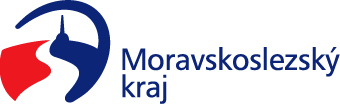 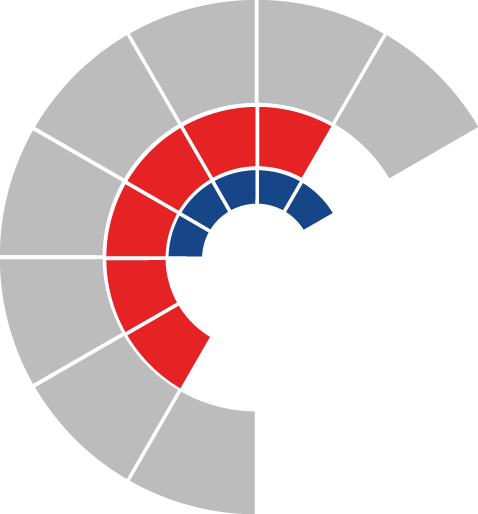 							Výbor sociální zastupitelstva kraje 										 Výpis z usneseníČíslo jednání:	17		Datum konání:	13. 2. 2023Číslo usnesení: 17/172Výbor sociální zastupitelstva krajedoporučujezastupitelstvu krajerozhodnout uzavřít s organizací Charita Jablunkov, IČO 26520923, se sídlem Bukovecká 479, 739 91 Jablunkov, Dohodu o narovnání ke Smlouvě o poskytnutí dotace z rozpočtu Moravskoslezského kraje ev. č. 04116/2022/SOCZa správnost vyhotovení:Mgr. Peter HančinV Ostravě dne 13. 2. 2023Ing. Jiří Carbolpředseda výboru sociálního